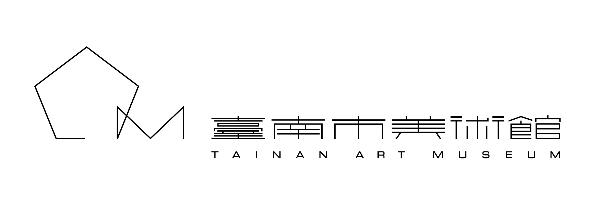 臺南市美術館　2024年大專院校暑假實習生招募簡章目的本館為運用專業人力與教育資源，培育美術館研究、典藏、展示、教育人才，提供國內外大專院校學生實務學習的機會。招募對象國內外大專院校與本館實習需求業務相關系所之在學學生，均可向本館提出申請。實習期間與時數2024年7月1日至9月1日期間，實習時數需達至少160小時。需求名額與實習內容2024年暑假實習生需求共11名，詳如下表：申請時間2024年4月5日前受理申請，逾期恕不受理。但遇特殊狀況且經本館同意者，不在此限。申請方法申請方式與應備文件：國內外大專院校與本館業務相關科系之學生，得由個人或學校檢附下列文件於招募時間向本館申請實習：填具「臺南市美術館 2024年暑假大專院校學生實習申請表」。簽署「臺南市美術館 蒐集個人資料告知同意書」。個人履歷（格式不拘）。實習計畫（含實習目標、項目、方法、期間、預定實習部門及預期成果）。如申請人所就讀校系所需本館簽立相關同意書等資料，申請人應於申請時說明並檢附相關文件供本館核定使用（無則免附）。申請資料繳交方式：郵寄：如採郵寄方式，請於4月5日前寄至2館（臺南市中西區忠義路二段1號）教育推廣部林小姐收，信件主旨請註明「2024年暑假實習申請_（附註姓名及申請部門）」，收件時間以郵戳為憑。親送：如採親送方式者，請於4月5日下午17:00前送至2館員工出入口中控室（臺南市中西區友愛街26號正對面）。甄選流程書面審查：申請人於2024年4月5日前繳交申請應備文件，本館收件後先進行書面初、複審，預計於4月中旬以e-mail通知審核通過者參與面試。面試：預計安排通過複審者於5月上旬完成面試，面試時間與方式由各實習需求部門與通過複審者接洽確認。錄取通知：預計5月下旬email通知錄取學生，請錄取學生於規定時間報到及參加實習。有關實習報到與相關注意事項，請正取實習生屆時詳見email通知，並於公告後一週內前以該通知信回覆是否如期報到實習，逾期未回覆者則由備取生依序遞補。實習薪資與福利實習生到館實習為學習性質，本館不給付薪酬及福利（包含津貼、交通、膳宿等），亦不投保勞工保險、全民健康保險、勞工退休金保險及職業災害保險等社會保險。本館提供學生實習期間旅遊平安保險。實習期間享有臺南市美術館自營商店商品消費員工折扣優惠（不含已優惠商品）、停車場免費停車。實習規範本館將與實習生就讀學校簽署實習合約書；如實習生為自行申請實習者，實習生則須與本館簽署實習合約書。實習生應配合各部門業務需要於例假日實習。實習生憑本館發給之識別證進出，應隨身配戴以資識別，實習結束應繳回。實習生於實習期間應服從本館指定人員之指導及考核。實習期間每次出席應確實簽到退，實習時數依實際簽到退時數核計，如總時數未達要求時數者，本館不開具實習證明。實習生每週應提交實習週誌，實習結束後一個月內繳交實習總報告一份，內容應含封面、出勤紀錄表、實習週誌、實習生自我評量表以及各實習部門規定之學習報告（各部門如無規定學習報告則免），上述內容將供作成果評核依據。於實習期間達規定時數、依時限繳交實習總報告且評核合格者，由本館核發實習證明。實習生於本館實習，應遵守本館管理規定，所獲悉之本館於營業上、技術上之秘密，不得洩漏，實習結束後亦同。未經本館許可，不得擅自以各種方式列印、複製、引用以及對外發表本館未經公開發表之所有資料。實習生如有不當或損害館譽之行為，本館有權終止實習並通知就讀學校作適當處理。計畫異動：如因天災、事變或其他不可抗力等因素而影響實習計畫執行，則將再視情況延期／取消或調整實習時數。本館保留計畫最終修改、變更、解釋及取消之權利，若有相關異動將公告於官方網站及email通知。實習聯絡人教育推廣部 林小姐洽詢電話：(06)221-8881#2304／Email：suyinglin@tnam.museum臺南市美術館  2024年大專院校學生暑假實習申請表Tainan Art Museum Student Internship Application Form: 2024 summer編號 No.:（本館填寫）                         收件日期Date：（本館填寫）臺南市美術館 蒐集個人資料告知同意書臺南市美術館（以下稱本館）為辦理   2024年大專院校暑假實習生招募   業務，蒐集申請人個人資料，依照個人資料保護法告知下列事項：蒐集之目的：辦理   2024年大專院校暑假實習生招募   業務之資料。實習期間照片之拍攝及利用。個人資料之類別：姓名、性別、出生年月日、國民身份證、學校系所、聯絡方式（地址、電話、電子郵件）、實習期間工作紀錄之照片。個人資料利用之期間、範圍、對象及方式：期間：個人資料蒐集之特定目的存續期間。於上列利用期間屆滿後，申請但未錄取者個人資料予以銷毀。於上列利用期間屆滿後，錄取者本館僅保留其姓名、電子郵件、學校、系所及聯絡電話，其餘資料予以銷毀。範圍：臺南市美術館。對象：申請人個人資料於上列利用期間內由本館實習業務承辦人及實習部門輔導員保管。方式：以自動化機器或其他非自動化之利用方式，及使用於本館各項服務及統計研究分析。申請人依個人資料保護法第三條規定得行使之權利及方式：查詢或請求閱覽。請求製給複製本。請求補充或更正。請求停止蒐集、處理或利用。請求刪除。如拒絕提供實習生招募業務所需之必要資料，本館將無法判斷您的個人資料正確性及接受實習申請相關事宜。部門名額實習項目實習內容所需條件與背景研究典藏部1研究典藏圖書資源中心、典藏相關文件整理、活動支援、問卷調查等。文史相關科系。展覽企劃部2a-展覽策畫與實務：藝術家特展參與藝術家特展之研究調查及資料彙整以及策展相關實務。藝術史、歷史、博物館學與社會學等文史相關科系。視覺藝術、建築及室內設計等相關科系。對於展覽及研究有深厚興趣及經驗者。有文書及美編能力者尤佳。展覽企劃部1b-展覽策畫與實務：常設展常設展規劃協助、佈展規劃及現場執行等各項實務。博物館、視覺藝術、建築或設計相關科系。有展覽實務相關經驗尤佳。教育推廣部2a-教育推廣學習本館夏令營及教育活動規劃與執行、活動紀錄等。科系不拘。有教育活動規劃或營隊執行經驗者，具美編或設計能力尤佳。教育推廣部1b-教育與行銷推廣學習美術館教育推廣與門票行銷之規劃執行。科系不拘。有創意、喜愛文化藝術、接觸人群者佳。教育推廣部1c-志工業務學習與協助志工相關業務。科系不拘。有社團幹部、活動辦理或志願服務等經驗尤佳。資源開發部2行銷內容製作學習本館行銷內容企劃、拍攝、執行與製作。藝術、廣電相關科系。有影像製作相關經驗尤佳。館本部1館務相關綜合業務學習美術館綜合專業事務。博物館學、藝術相關科系。申請人姓名Name性別Gender照片黏貼處Photo出生年月日Date of Birth身分證字號ID No.照片黏貼處Photo目前就讀學校名稱School Affliction（請填寫學校全名）（請填寫學校全名）（請填寫學校全名）（請填寫學校全名）照片黏貼處Photo系所／年級Department/ Status系所Department：年級Status：系所Department：年級Status：系所Department：年級Status：系所Department：年級Status：照片黏貼處Photo聯絡電話Phone No.手機Mobile：                   日間Daytime Contact No.：手機Mobile：                   日間Daytime Contact No.：手機Mobile：                   日間Daytime Contact No.：手機Mobile：                   日間Daytime Contact No.：手機Mobile：                   日間Daytime Contact No.：電子信箱Email Address通訊地址Current Address戶籍地址Permanent Address在校指導教師／推薦人Instructor/ Recommender在校指導教師／推薦人Instructor/ Recommender單位Institute：姓名Name：電話Phone no.：電子信箱Email：單位Institute：姓名Name：電話Phone no.：電子信箱Email：單位Institute：姓名Name：電話Phone no.：電子信箱Email：單位Institute：姓名Name：電話Phone no.：電子信箱Email：緊急聯絡人Emergency Contact Person緊急聯絡人Emergency Contact Person關係Relationship緊急聯絡電話Emergency Contact No.緊急聯絡電話Emergency Contact No.手機Mobile：            日間Daytime Contact No.：手機Mobile：            日間Daytime Contact No.：手機Mobile：            日間Daytime Contact No.：手機Mobile：            日間Daytime Contact No.：可配合實習之起迄日期Period of Internship 可配合實習之起迄日期Period of Internship 實習部門Internship Department實習部門Internship Department（請勾選欲申請實習之部門及實習項目）□研究典藏部 Research and Collection Department項目：研究典藏□展覽企劃部 Curatorial Department□項目a：展覽策畫與實務：藝術家特展□項目b：展覽策畫與實務：常設展□教育推廣部 Education Department□項目a：教育推廣□項目b：教育與行銷推廣□項目c：志工業務□資源開發部 Resource Development Department項目：行銷內容製作□館本部 Main Department項目：館務相關綜合業務（請勾選欲申請實習之部門及實習項目）□研究典藏部 Research and Collection Department項目：研究典藏□展覽企劃部 Curatorial Department□項目a：展覽策畫與實務：藝術家特展□項目b：展覽策畫與實務：常設展□教育推廣部 Education Department□項目a：教育推廣□項目b：教育與行銷推廣□項目c：志工業務□資源開發部 Resource Development Department項目：行銷內容製作□館本部 Main Department項目：館務相關綜合業務（請勾選欲申請實習之部門及實習項目）□研究典藏部 Research and Collection Department項目：研究典藏□展覽企劃部 Curatorial Department□項目a：展覽策畫與實務：藝術家特展□項目b：展覽策畫與實務：常設展□教育推廣部 Education Department□項目a：教育推廣□項目b：教育與行銷推廣□項目c：志工業務□資源開發部 Resource Development Department項目：行銷內容製作□館本部 Main Department項目：館務相關綜合業務（請勾選欲申請實習之部門及實習項目）□研究典藏部 Research and Collection Department項目：研究典藏□展覽企劃部 Curatorial Department□項目a：展覽策畫與實務：藝術家特展□項目b：展覽策畫與實務：常設展□教育推廣部 Education Department□項目a：教育推廣□項目b：教育與行銷推廣□項目c：志工業務□資源開發部 Resource Development Department項目：行銷內容製作□館本部 Main Department項目：館務相關綜合業務學歷Education學歷Education（此處請填寫已畢業學校及年份）研究所：年份_____／畢業校系______________________________________大　學：年份_____／畢業校系______________________________________高　中：年份_____／畢業學校______________________________________（此處請填寫已畢業學校及年份）研究所：年份_____／畢業校系______________________________________大　學：年份_____／畢業校系______________________________________高　中：年份_____／畢業學校______________________________________（此處請填寫已畢業學校及年份）研究所：年份_____／畢業校系______________________________________大　學：年份_____／畢業校系______________________________________高　中：年份_____／畢業學校______________________________________（此處請填寫已畢業學校及年份）研究所：年份_____／畢業校系______________________________________大　學：年份_____／畢業校系______________________________________高　中：年份_____／畢業學校______________________________________相關經驗（實習/工讀/社團）Relevant work Experience(Internships/Temporary Jobs/School Clubs)相關經驗（實習/工讀/社團）Relevant work Experience(Internships/Temporary Jobs/School Clubs)申請人於申請前已清楚暸解本館蒐集、處理及利用您個人資料之目的及用途，並於送交申請資料時自願同意本館在上述目的內蒐集、處理、利用您所提供之相關個人資料。本　人　簽　名：_____________________________    ______年______月______日